INFORME SOBRE LA DISCRIMINACIÓN, LA SEGREGACIÓN Y EL DERECHO A UNA VIVIENDA ADECUADACUESTIONARIOAntecedentes y objetivo del informe El informe temático del Relator Especial sobre el derecho a una vivienda adecuada, Sr. Balakrishnan Rajagopal, a la Asamblea General se centrará en la cuestión de la discriminación en relación con el derecho a una vivienda adecuada, incluyendo el impacto de la segregación socio-espacial en el disfrute de los derechos humanos en entornos urbanos o rurales-urbanos.La segregación socio-espacial y residencial puede entenderse como la separación impuesta o preferida de grupos de personas en un territorio delimitado por motivos de raza, casta, etnia, lengua, religión o nivel de ingresos. La segregación socio-espacial, incluyendo residencial, puede tener diferentes formas según el contexto territorial, cultural o histórico y suele caracterizarse por formas de exclusión económica y social, desigualdad y disparidades socio-espaciales en el acceso a la infraestructura, los servicios y las oportunidades de vida/desarrollo.   Se entiende por discriminación toda distinción formal o sustantiva, exclusión, restricción, preferencia u otro trato diferenciado que se base directamente o indirectamente en los motivos prohibidos de discriminación por motivos de raza, color, sexo, idioma, religión, origen nacional o social, opinión política o de otra índole, posición económica, nacimiento u otra condición -incluida la discapacidad, la edad, la nacionalidad, el estado civil y la situación familiar, la orientación sexual y la identidad de género, el estado de salud, el lugar de residencia y la situación económica y social- que tenga por objeto o por resultado anular o menoscabar el reconocimiento, goce o ejercicio, en condiciones de igualdad, de los derechos humanos.Los principales objetivos del informe serán identificar las formas contemporáneas e históricas de discriminación y segregación que afectan al derecho a una vivienda adecuada, poner en relieve buenas prácticas en la prevención de la discriminación y segregación en la vivienda y proporcionar orientación a los Estados sobre cómo pueden cumplir sus obligaciones en derechos humanos con respecto a estos temas. Para elaborar su informe, el Sr. Rajagopal solicita contribuciones de los Estados, los gobiernos locales y regionales, instituciones nacionales de derechos humanos, las organizaciones de la sociedad civil, la academia, los organismos de la ONU y otros actores interesados. El cuestionario es detallado para permitir una recopilación exhaustiva de información que cubra todos aspectos del derecho a una vivienda adecuada. Sin embargo, se agradece que se responda únicamente a las preguntas sobre las que la organización, institución o entidad que responda tenga información o conocimiento especializado.  INFORMACIÓN BÁSICA 1.  Nombre de la persona, organización, institución, organismo o Estado:2. Tipo de entidad* Gobierno nacional o ministerio/agencia del gobierno federal Organización intergubernamental o agencia de la ONU Gobierno local o regional, organismo, representante o alcalde Asociación, sindicato de inquilinos o cooperativa de viviendas Red de ONG, organización paraguas ONG de base comunitaria Academia Fundación Organización nacional de derechos humanos, defensor del pueblo Inmobiliaria, planificación urbana o construcción  Inversor inmobiliario o fondo de inversión Sindicato Otros: 3. Ciudad/Pueblo:  4. Estado/Provincia: 5. País (indique su región o "internacional" si el trabajo de su organización abarca varios países); Bolivia 6. Correo electrónico de contacto (será confidencial) en caso de que tengamos preguntas:  DISCRIMINACIÓN EN LA VIVIENDA7. ¿Qué formas específicas de discriminación legal o de facto y/o qué obstáculos afrontan los siguientes grupos en su país en relación al disfrute en condiciones de igualdad al derecho a una vivienda adecuada? (por favor proporcionar evidencias con ejemplos, estudios, informes e información estadística pertinente):- Grupos/minorías raciales, de casta, étnicas, religiosas o de otro tipo- Personas Afrodescendientes o Roma- Migrantes, extranjeros, refugiados, desplazados internos - Mujeres, niños o personas mayores - Pueblos indígenas- Personas con discapacidades - Personas LGBTI- Personas con bajos ingresos, incluidas las que viven en la pobreza - Residentes de asentamientos informales; personas sin hogar- Otros grupos sociales, por favor especificar 8. La discriminación en la vivienda puede afectar a varias dimensiones del derecho a una vivienda adecuada y a otros derechos humanos. ¿Podría dar más detalles sobre las áreas específicas en las que se experimenta discriminación en relación a la vivienda? A continuación, se presentan ejemplos de diversas formas de discriminación que pueden experimentarse en relación a las diferentes dimensiones del derecho a una vivienda adecuada: Accesibilidad- Discriminación en relación con el acceso a la tierra, incluyendo el acceso al agua y los recursos naturales esenciales para la habitabilidad; - Discriminación en relación con el alquiler de vivienda o con su adquisición o en el acceso a la vivienda pública o social; - el acceso a una vivienda de emergencia y/o de transición después de una catástrofe, un desplazamiento relacionado con un conflicto, o en caso de falta de hogar o violencia intrafamiliar- la accesibilidad a la vivienda para las personas con discapacidad o las personas mayores, incluido el acceso a vivienda para la vida independiente o a las residencias de ancianos; - la recopilación de datos o la exigencia de presentar determinadas certificaciones que den lugar a la exclusión de determinadas personas al acceso a la vivienda; Habitabilidad- discriminación en relación con las condiciones de la vivienda, como el hacinamiento o el mantenimiento de la misma - La exposición a riesgos para la salud dentro de la vivienda, como es la falta de ventilación, calefacción o aislamiento, la exposición al fuego o al riesgo a deslizamientos, el uso de materiales de construcción insalubres u otros tipos de vivienda insalubre contemplada en las Directrices de la OMS sobre vivienda y salud;- La exposición a otros riesgos que hacen que la vivienda sea inhabitable, incluida la violencia sexual o de género, la interferencia con la privacidad y la inseguridad física en el hogar y el vecindario; - Discriminación en relación con permisos para la renovación de la vivienda o la ampliación de la misma;Asequibilidad- Discriminación en relación con el acceso a beneficios públicos relacionadas con la vivienda;- Falta de igualdad en acceso a la vivienda asequible/social; - Discriminación en la financiación pública y privada de la vivienda;- Discriminación relacionada con los costes de la vivienda y servicios, las tasas relacionadas con la vivienda, los litigios o los impuestos;Seguridad de la tenencia- discriminación en relación con la propiedad o la herencia de la vivienda y la tierra y los recursos naturales conexos, incluida el agua, incluso sobre la base de una distinción entre acuerdos de tenencia formales e informales- discriminación en relación con los desalojos, el reasentamiento y la compensación por la pérdida o el daño de la vivienda, la tierra o los medios de subsistencia- trato diferenciado en el registro de tierras o títulos de propiedad, permiso de construcción de viviendas;Disponibilidad de servicios, materiales, instalaciones e infraestructura - discriminación en relación con el acceso al trabajo, la escolarización, la atención sanitaria o las prestaciones públicas basada en la dirección residencial o relacionada con la falta de una dirección oficial- servicios de transporte público y costes de transporte; - inequidades en el suministro de agua, saneamiento, energía, recogida de residuos y otros servicios públicos; su calidad o coste, incluidas las interrupciones/cortes de suministro, así como las políticas relativas a la desconexión de los servicios públicos- disparidades espaciales en el acceso a la atención sanitaria, la educación, la atención infantil y las instalaciones culturales y recreativas; Ubicación- discriminación en relación con la libertad de elección del lugar de residencia dentro del país, dentro de una región o localidad especifico - Discriminación basada en el lugar de residencia o la dirección, como puede ser la exclusión de oportunidades de trabajo o al acceso al crédito;- la exposición a riesgos medioambientales para la salud, como la calidad del aire exterior, las inundaciones, la exposición a sustancias tóxicas en el suelo; el ruido; el riesgo de deslave, etc;- la calidad de vida y la seguridad física en el barrio, incluyendo el impacto de disparidades en relación al comportamiento de la policía y la aplicación de la ley; Adecuación cultural- Discriminación en relación con el reconocimiento de espacios culturalmente adecuados como vivienda, así como el acceso equitativo al espacio público; - prohibiciones en acceder, mantener o construir viviendas culturalmente adecuadas- falta de reconocimiento de las formas móviles de residencia.9. ¿Existen leyes, políticas o prácticas actuales en su país, región o ciudad/comunidad que contribuyan a o agraven la discriminación en relación al derecho a una vivienda adecuada? 10. ¿Existen exenciones previstas en normativa o política nacional que permiten a (ciertos) proveedores de vivienda públicos, privados o religiosos dar un acceso exclusivo o preferido a la vivienda a miembros de un grupo determinado? Por ejemplo, en función de alguna afiliación, el contrato de trabajo, el servicio público, la edad, la discapacidad, el estado civil, el sexo, el género, la religión, los ingresos u otros criterios. 11. En caso de que pueda haber un trato diferenciado hacia determinados grupos en relación con la vivienda, por favor explique por qué dicho trato podría ser justificable de acuerdo con las normas internacionales de derechos humanos, por ejemplo, medidas positivas, que beneficien a un grupo específico para superar una discriminación o desventaja sistemática o que qué dicho trato equivaldría a una discriminación.SEGREGACIÓN SOCIO-ESPACIAL Y RESIDENCIAL12. ¿Qué formas de segregación socio-espacial basado en la raza, la casta, la etnia, la religión, la nacionalidad, la situación migratoria, el patrimonio, la situación económica/los ingresos u otros motivos sociales se observan en los contextos urbanos y/o urbano-rurales de su país? Definimos la segregación residencial como “…el proceso mediante la cual los grupos sociales de mayor poder restringen, condicionan o limitan –a través de distintos mecanismos, y de manera no siempre consciente e intencional- las oportunidades de acceso al suelo urbano a los grupos de menor poder, resultando en su distribución desigual u otras formas de separación en el espacio físico de la ciudad”En el contexto urbano en Bolivia, uno de los paises de América Latina  con mayor porcentaje de población indígena, es posible que la segregación residencial en areas urbanas esté relacionada con factores étnicos, pero aún no tenemos suficiente evidencia sobre el tema (aspecto que amplia en la siguiente sección). Con los datos disponibles, podemos afirmar que en el area urbana en Bolivia existe  una macada segregación residencial por motivos económicos.  Esto ha sido medido por el método de Necesidades Básicas Insatisfechas calculada por el Instituto Nacional de Estadística con base en los datos del Censo Nacional de Población y Vivienda del 2012 que es una método multidimensional de medir la pobreza y útil para construir mapas de pobreza que dan cuenta de la seregación socioespacial. Este método mide esas necesidades básicas. El grado en que estas necesidades están insatisfechas se considera un indicador de privación o malas condiciones de vida (como cantidad y calidad insuficientes de los servicios de vivienda, falta de bienes duraderos y educación insuficiente).13. ¿Qué impacto tienen estas formas de segregación socio-espacial y residencial en las comunidades afectadas? Señale indicadores como las tasas de pobreza, desempleo y subempleo; las tasas de prevalencia de la malnutrición; las disparidades en el acceso a los servicios e instalaciones (como el acceso a la escolarización, la atención sanitaria u otras prestaciones públicas); las disparidades en el acceso a las infraestructuras (falta y/o mala calidad del suministro de agua, saneamiento, transporte, energía, recogida de residuos y otros servicios públicos); las tasas de exposición a los riesgos ambientales para la salud (mala calidad del aire, inundaciones, exposición a sustancias tóxicas en el suelo, etc.).   El método de medición de la pobreza de Necesidades Básicas Insatisfechas mide varias carencias: • Acceso a una vivienda que asegure un estándar mínimo de habitabilidad para el hogar.• Acceso a servicios básicos que aseguren un nivel sanitario adecuado.• Acceso a educación básica.• Capacidad económica para alcanzar niveles mínimos de consumo.Esta medición ha arrojado los siguientes datos generales para Bolivia, por área urbana y rural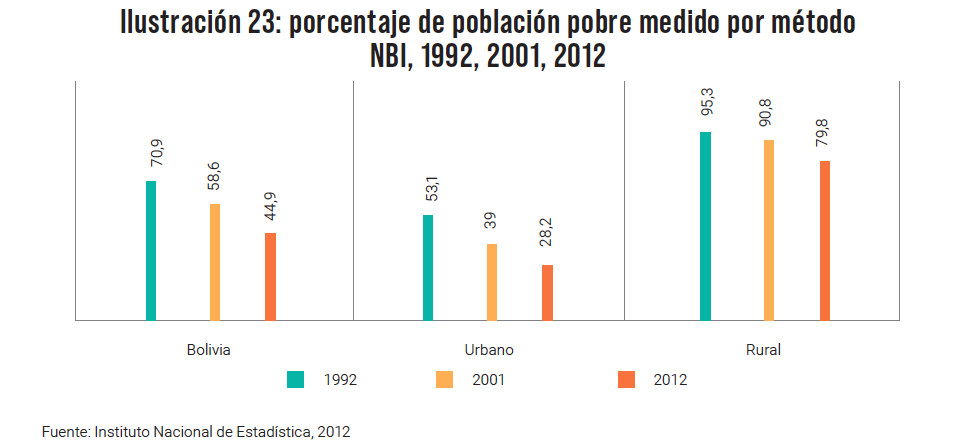 Si bien es cierto que las ciudades tienen menos pobreza comparada con el área rural, en términos absolutos afecta a una mayor cantidad de personas dado que la mayoría de la población boliviana habita en áreas urbanas (67%). Las aglomeraciones metropolitanas más importantes del país (La Paz, Cochabamba y Santa Cruz)  albergan al 47% de la población total del país. Un 25% de ellos están clasificados como pobres. Las  carencias que más impacta en la vida de sus habitantes están relacionadas con la vivienda: i) Insuficientes espacios para vivir  y ii) Carencias en agua potable y alcantarillado. Pero también sufren de carencias educativas y de salud.Componentes Personas con NecesidadEn términos espaciales nuestras ciudades muestran un patrón de segregación existe una alta concentración de hogares con carencias en las zonas de expansión de baja densidad  como muestra  el siguiente mapa del área metropolitana de  Cochabamba.Ilustración 1 Mapa de concentración de pobreza por NBI  Área Metropolitana de Cochabamba 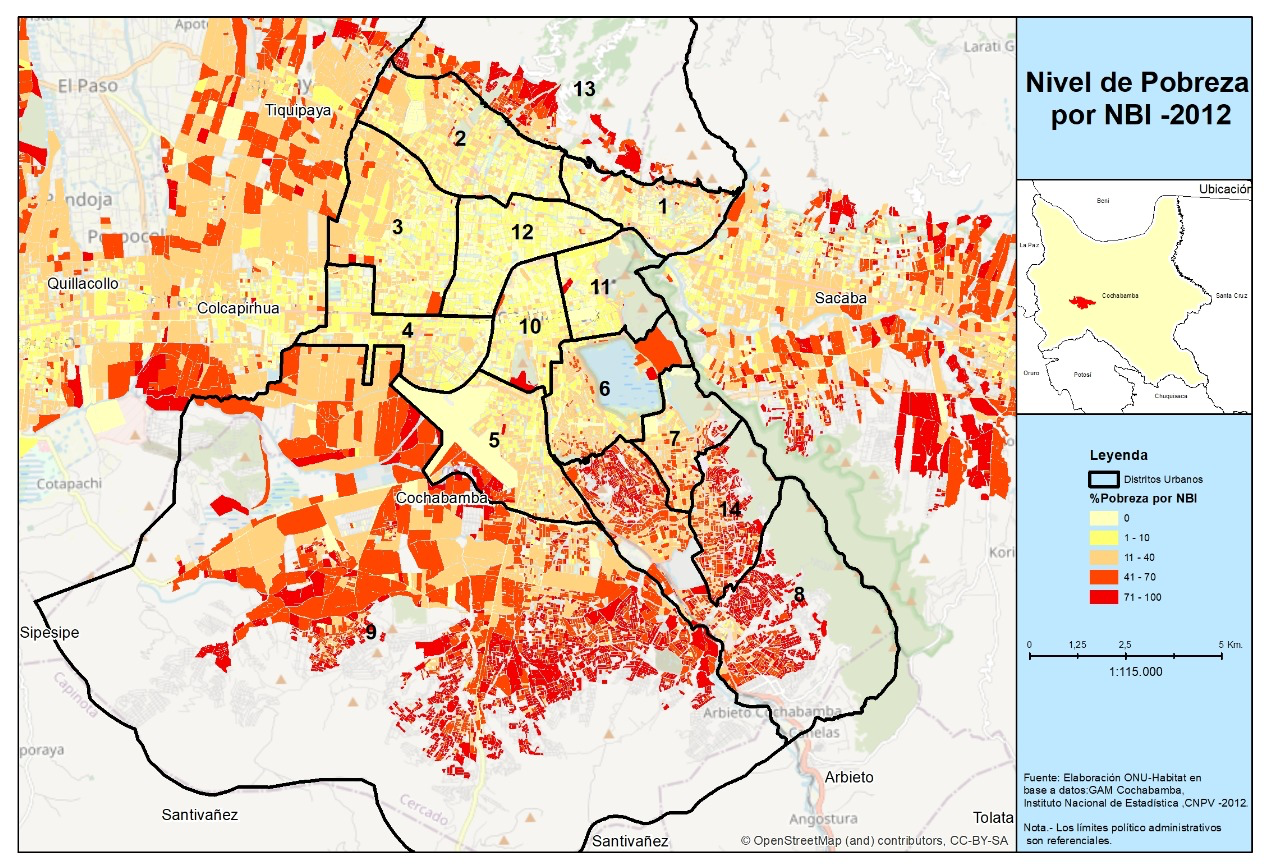 14. ¿Ha habido leyes, políticas o prácticas en la historia reciente a actual de su país, región o ciudad/comunidad que hayan causado o exacerbado la segregación residencial? No creemos que esto aplique para Bolivia.15. En su opinión, ¿qué factores (actuales o históricos) son los principales impulsores de la segregación socio-espacial y residencial en contextos urbanos y urbano-rurales en su país? Principales impulsores de la segregación socio-espacial y residencial en contextos urbanos.En las últimas décadas Bolivia ha vivido en proceso acelerado de urbanización en términos espaciales consolidó una configuración urbana  cuya característica principal es la existencia de un núcleo urbano consolidado rodeado de un cinturón de territorio de expansión de baja densidad, que es donde se concentran las familias que están clasificados como pobres. Se trata de una ocupación desordenada, no planificada, sin seguridad jurídica, con exposición elevada a riesgos  en zonas no adecuadas para construcción de viviendas o  en zonas ambientalmente sensibles y con carencias en el acceso a servicios básicos. 16. Existen en su país casos en los que la agrupación socio-espacial y residencial ha sido resultado de una elección voluntaria de residencia por parte de los miembros de determinados grupos o? En áreas urbanas: Bolivia es un país de rápida urbanización, alimentada por migración rural. Por otro lado, una de las características del país es que tiene una importante población indígena y muchos de ellos hoy por hoy habitan áreas urbanas como mostramos en el siguiente gráfico: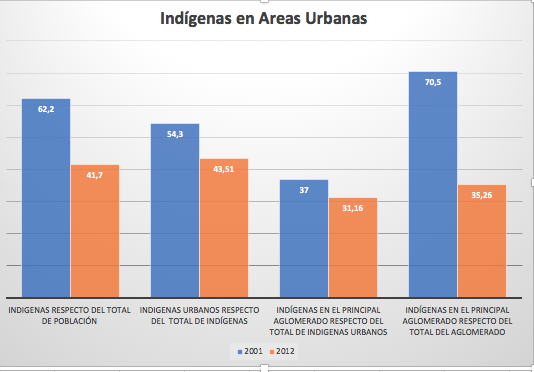 Fuente: ONU-Habitat con base en los datos del Censo Nacional de Población y Vivienda 2012 En contextos urbanos, muchos pueblos indígenas adoptan la estrategia de vivir juntos en ciertos sectores o barrios de la ciudad como resultado de las redes de apoyo y parentesco que forman. Existen numerosos trabajos de investigación al respecto como: De “Ch’usa Marka a Jach’a Marka” un  trabajo sobre la composición de los barrios de la ciudad de El Alto, que muestra que muchos de los barrios recrean correponden a “ayllus” (comunidades en aymara) del altiplano boliviano. Similar situación ocurre en la ciudad de Santa Cruz donde hay barrios de Mojeños, Guaranís y Chiquitanos ( pueblos indígenas de tierras bajas de Bolivia). 17. La preservación de la identidad cultural, el derecho a la autodeterminación de los pueblos indígenas y la protección de otros derechos de las minorías son ejemplos de motivos por los que los grupos pueden elegir vivir separados. ¿Puede comentar cómo se evidencian estas formas de separación socio-espacial/territorial en su país, si estas comunidades son objeto de discriminación y sufren consecuencias adversas de la segregación espacial (por ejemplo, a través de disparidades en el acceso a servicios, infraestructuras, condiciones de vida, etc.)?   Como se mencionó, en el área urbana de Bolivia se ha probado que existe   segregación socio-espacial relacionada al factor económico, pero un trabajo del Banco Mundial  sobre la situación de pueblos indígenas que habitan áreas urbanas muestra que el factor étnico también puede jugar un rol.Ese trabajo señala que, si bien los indígenas que habitan áreas urbanas están en mejores condiciones que sus pares en áreas rurales en términos materiales, en América Latina 36% de los indígenas urbanos viven en barrios pobres o ligados a la ciudad  informalidad “Por esto, si bien es cierto que los indígenas urbanos tienen mejores oportunidades de acceso a servicios públicos que sus pares rurales, también lo es que continúan rezagados respecto a otros residentes urbanos, no indígenas, y se exponen a nuevas dimensiones de exclusión. En base a una definición simplificada de barrio pobre, determinada por la ausencia de por lo menos un servicio público básico (agua, electricidad o alcantarillado) o la presencia de pisos de tierra, como indicador de una construcción de mala calidad, los censos regionales indican que en la mayoría de los países el porcentaje de indígenas que viven en barrios pobres es mucho más alto—con frecuencia el doble o más—que el porcentaje de no indígenas” (Banco Mundial, 2015:p  41- 42)  Ese mismo estudio señala que en Bolivia el 90% de los indígenas tienen vivienda propia, pero en areas urbanas esta cifra se reduce a tan solo el 61%. Por otra parte, en zonas urbanas los servicios públicos suelen tener un costo más elevado lo que impacta en mayor medida a los pueblos indígenas. 18. En su opinión, ¿Estas formas de separación/agrupación voluntaria observadas son compatibles con la legislación sobre los derechos humanos? (por ejemplo, para proteger los derechos de las minorías o para respetar la libertad de elección de los individuos para decidir con quién vivir juntos). En los casos mencionados, si. 19. ¿Existen leyes o políticas que requieren que determinadas personas (y sus familias) residen en una vivienda que se les haya proporcionado o en una zona geográfica determinada (por ejemplo, solicitantes de asilo, migrantes, desplazados internos, refugiados, minorías étnicas, religiosas, lingüísticas o de otro tipo, pueblos indígenas, personas con discapacidad, personal de los servicios públicos y militares)?No existen en Bolivia 20. En su opinión, ¿cuáles son los principales obstáculos para disminuir la segregación socio-espacial, incluida la residencial?  El principal obstáculo es que el tema  a pesar de estar contemplado en el Plan de Desarrollo Económico y Social como un pilar de  disminución de la pobreza, no tiene indicadores territorializados para evaluar el progreso e impacto de las políticas. Los municipios solo cuentan con la información censal cada 10 años y no producen sus propios mecanismos de seguimiento ni datos entre un censo y otro. MEDIDAS Y BUENAS PRÁCTICAS PARA FRENAR LA DISCRIMINACIÓN Y REDUCIR LA SEGREGACIÓN21. ¿Qué leyes, políticas o medidas existen a nivel nacional o local para prevenir o prohibir la discriminación en relación al derecho a una vivienda adecuada?22. ¿Ha adoptado su Gobierno estatal, regional o local alguna medida positiva, como medidas de acción afirmativa, para reducir la discriminación, la segregación o la desigualdad estructural en relación con la vivienda?  ¿En qué medida han tenido éxito estas iniciativas para abordar la discriminación y la segregación en relación a la vivienda? 23. ¿Se han aplicado leyes, políticas o medidas concretas para limitar o reducir la segregación residencial y socio-espacial en relación a la vivienda?  ¿En qué medida estas políticas han planteado problemas de derechos humanos?24. ¿Cuál es el papel de los medios de comunicación, así como de otras organizaciones no gubernamentales, de instituciones religiosas y gubernamentales, en el fomento de un clima que reduzca o exacerbe la discriminación en relación con la vivienda y la segregación?25. ¿Qué mecanismos institucionales existen para denunciar, monitorear y avanzar reparaciones en casos de discriminación o segregación en relación con el derecho a una vivienda adecuada? ¿En qué medida han sido eficaces para hacer frente a la discriminación? 26. En su opinión, ¿cuáles son los principales obstáculos para acceder la justicia frente situaciones de discriminación y segregación en relación al derecho a una vivienda adecuada? 27. ¿Puede por favor indicar cómo individuos y grupos que han sido sujetos a discriminación o segregación pueden presentar quejas ante los organismos administrativos, no judiciales o judiciales para solicitar ayuda? Por favor, comparta información sobre cualquier caso/litigación importante a este respecto que haya sido tratado por las cortes, sistemas tribunales u otros organismos de su país.DATOS SOBRE DISCRIMINACIÓN EN LA VIVIENDA Y SEGREGACIÓN SOCIO-ESPACIAL/RESIDENCIAL 28. ¿Se recopilan datos sobre disparidades, discriminación y segregación socio-espacial en relación al derecho a la vivienda adecuada? ¿Estos datos están a disposición del público? En caso afirmativo, ¿dónde se puede acceder a ellos? ¿Existe algún obstáculo práctico o legal para recopilar y difundir dicha información en su país?29. ¿Podría por favor compartir estudios o encuestas realizadas por el gobierno local, regional o nacional o por otras instituciones en su país que examine las disparidades, la discriminación y segregación socio-espacial en relación al derecho a la vivienda y como puede ser abordado? (por favor presentar el documento o incluir título y enlace) 30. ¿Puede por favor proporcionar información y estadísticas relacionadas con las denuncias con discriminación en relación al derecho a una vivienda adecuada? ¿cómo se han investigado y resuelto estos casos, y, que información se puede proporcionar sobre casos en que se ha logrado requerir que actores privados o públicos pongan fin a dicha discriminación (por ejemplo, casos donde se ha logrado imponer sanciones o multas por incumplimiento)?; el último generado corresponde al 2017 https://www.defensoria.gob.bo/uploads/files/estadisticas-gestion-2017.pdf